附件2庆祝中华人民共和国成立72周年宣传内容一、宣传标语1.热烈庆祝中华人民共和国成立72周年2.伟大的中华人民共和国万岁3.举国同庆盛世佳节  祝愿祖国繁荣昌盛二、宣传视频扫码下载：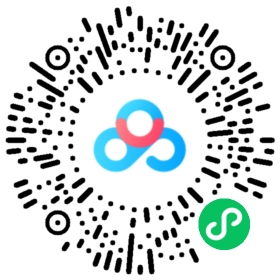 